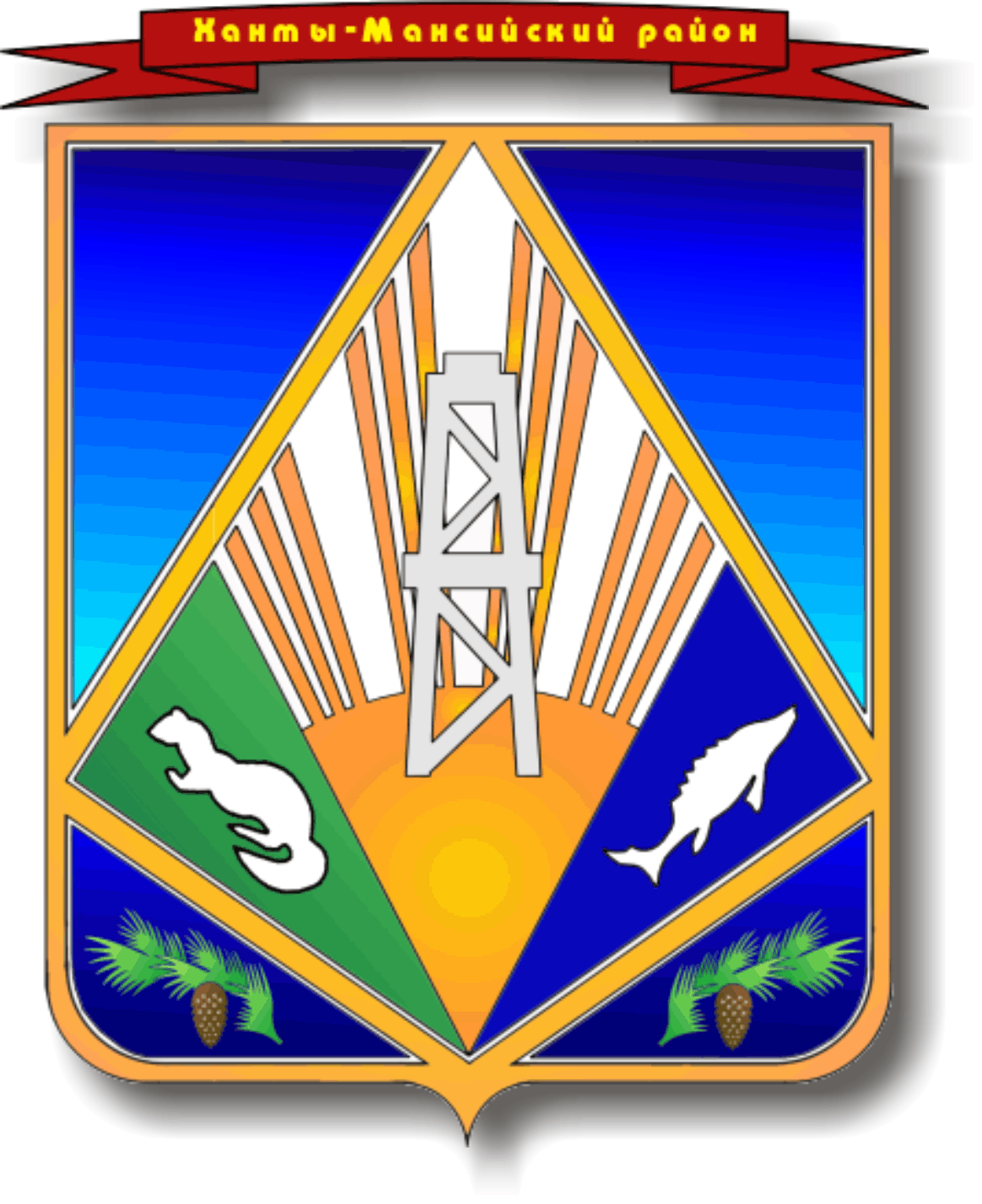 МУНИЦИПАЛЬНОЕ ОБРАЗОВАНИЕХАНТЫ-МАНСИЙСКИЙ РАЙОНХанты-Мансийский автономный округ – ЮграАДМИНИСТРАЦИЯ ХАНТЫ-МАНСИЙСКОГО РАЙОНАП О С Т А Н О В Л Е Н И Еот 00.00.2015                            	                                                            № __г. Ханты-МансийскО внесении изменений в приложение к постановлению администрации Ханты-Мансийского района от 10.03.2015 №44«О порядке формирования, ведения иутверждения ведомственных перечней муниципальных услуг и работ, оказываемых и выполняемых муниципальными учреждениями Ханты-Мансийского района» 	В целях уточнения порядка формирования, ведения и утверждения ведомственных перечней муниципальных услуг и работ, оказываемых и выполняемых муниципальными учреждениями Ханты-Мансийского района:Внести в приложение к постановлению администрации Ханты-Мансийского района от 10.03.2015 №44 «О порядке формирования, ведения и утверждения ведомственных перечней муниципальных услуг и работ, оказываемых и выполняемых муниципальными учреждениями Ханты-Мансийского района» следующие изменения:В пункте 4:в подпункте «в» слово «отдельных» исключить;подпункт «и» после слов «показателей, характеризующих качество» дополнить словами «(в соответствии с показателями, характеризующими качество, установленными в базовом (отраслевом) перечне, а при их отсутствии или в дополнение к ним - показателями, характеризующими качество, установленными органом, осуществляющим функции и полномочия учредителя)»;подпункт «л» изложить в следующей редакции:«л) реквизиты нормативных правовых актов Российской Федерации, субъектов Российской Федерации и муниципальных правовых актов, являющихся основанием для включения муниципальной услуги или работы в ведомственный перечень муниципальных услуг и работ или внесения изменений в ведомственный перечень муниципальных услуг и работ, а также электронные копии таких актов.»;Пункт 14 изложить в следующей редакции:«Ведомственные перечни муниципальных услуг и работ размещаются на официальном сайте по размещению информации о государственных и муниципальных учреждениях (www.bus.gov.ru) и на едином портале бюджетной системы Российской Федерации (www.budget.gov.ru) в информационно-телекоммуникационной сети "Интернет" в порядке, установленном Министерством финансов Российской Федерации.».Опубликовать настоящее постановление в газете «Наш район» и разместить на официальном сайте администрации Ханты-Мансийского района в сети Интернет.Настоящее постановление вступает в силу после его официального опубликования. Контроль за выполнением постановления возложить на заместителя главы администрации района по финансам Горелик Т.Ю.Глава администрацииХанты-Мансийского района                                                          В.Г. Усманов